Computing – Tuesday 2nd MarchThis term you are going to be creating multimedia presentations on a specific subject, it could be linked to science, or another topic that we have done this year that you have enjoyed the most. What do you know about presentations already? 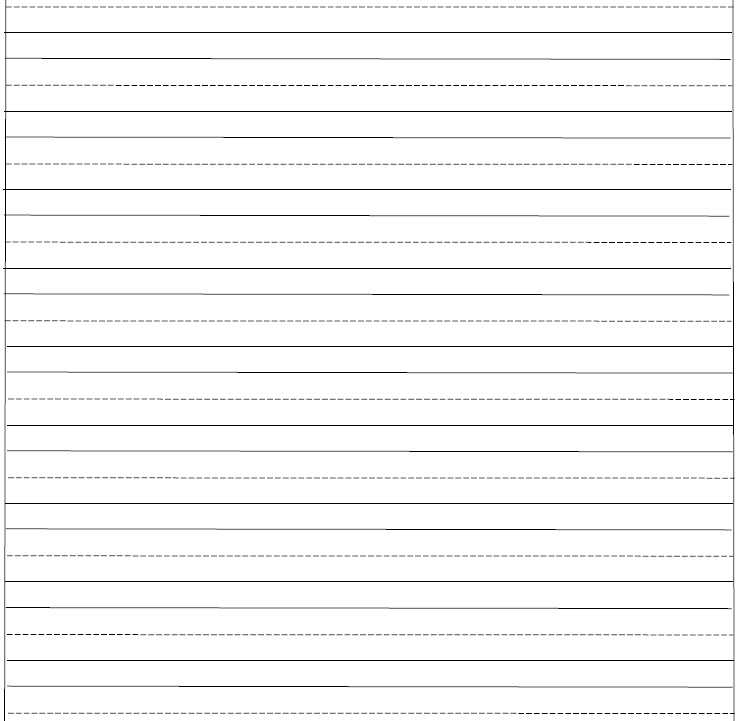 What do you think multimedia means?We are going to be looking at a piece of software called Audacity. You are going to be recording your voice on it and then we are going to have a go at recording a video and editing the software in the upcoming weeks.You can either have a go at Audacity yourself, or online there will be a video tutorial that Miss Hodges will do for you to help you.